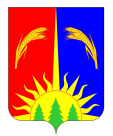 ЗЕМСКОЕ СОБРАНИЕ ЮРЛИНСКОГО МУНИЦИПАЛЬНОГО РАЙОНА ПЕРМСКОГО КРАЯРЕШЕНИЕ21.06.2017                                                                                                            № 61 Об    отчёте   о  выполнении   муниципальнойпрограммы   «Развитие   сельского  хозяйствана территории Юрлинского муниципальногорайона» за 2016 годВ соответствии с Федеральным законом от 06.10.2003 года № 131-ФЗ «Об общих принципах организации местного самоуправления в Российской Федерации» Земское Собрание Юрлинского муниципального района  РЕШАЕТ:1. Отчёт о выполнении муниципальной программы «Развитие сельского хозяйства на территории Юрлинского муниципального района» за 2016 год принять к сведению (прилагается).2. Рекомендовать Администрации Юрлинского муниципального района    усилить контроль за эффективностью планирования и расходования финансовых средств на исполнение мероприятий указанной муниципальной программы.3. Направить настоящее решение в администрацию Юрлинского муниципального района, прокуратуру Юрлинского  района и Контрольно-счетную палату Юрлинского муниципального района. 	4. Настоящее решение вступает в силу со дня его подписания и подлежит опубликованию в информационном бюллетене «Вестник Юрлы».Председатель Земского СобранияЮрлинского муниципального района                                                     А.И. ПикулевГлава Юрлинского муниципального района                                        Т.М. МоисееваПриложение к решению Земского СобранияЮрлинского муниципального районаот 21.07.2017 № 61 ГОДОВОЙ ОТЧЕТо выполнении муниципальной программы «Развитие сельского хозяйства на территории Юрлинского муниципального района» за 2016 год1. Оценка достижения целей и задач муниципальной программы.1.Количество вновь зарегистрированных сельскохозяйственных товаропроизводителей СПК, КФХ  в 2016 году  2 КФХ. 2. Увеличение количество вновь созданных рабочих мест 3 места.3. Увеличение посевных площадей на 9,82%, план 2025 га, факт 2224 га.4. В сопоставлении фактического объема финансовых ресурсов, направленный на реализацию мероприятий программы и планового объема финансовых ресурсов на соответствующий отчетный период, процент исполнения равно 90,6%.2. Достигнутые целевые показатели, причины невыполнения показателей.3. Анализ факторов, повлиявших на ход реализации муниципальной программы в 2016 годуНа территории района зарегистрировано 1-СПК, 15-КФХ, 1-ООО, 2-ИП. В реестре поддержки сельхозпроизводителей Пермского края зарегистрированы 13 КФХ. Основными отраслями специализации в сельском хозяйстве являются мясное животноводство и растениеводство. За 2016 год получили гранты на создание и развитие КФХ два хозяйства. Это Топорков Василий Иванович по направлению «Разведение КРС» сумма гранта составила 1500,0 тысяч рублей и Сятчихина Валентина Федоровна по направлению «Овцеводство», сумма гранта также составила 1500 ,0 тысяч рублей.   Увеличение количества вновь созданных рабочих мест произошло за счет крестьянских фермерских хозяйств, выполняя  целевые показатели по соглашению заключенным с Министерством сельского хозяйства, три хозяйства  создали 3 рабочих места. Увеличение посевных площадей произошло за счет ЛПХ, также КФХ увеличивают площади по обработке земель сельскохозяйственного назначения, выполняя целевые показатели. Были проведены 2 сельскохозяйственные ярмарки (весенняя, осенняя). Субсидии на возмещение части процентной ставки по долгосрочным, среднесрочным и краткосрочным кредитам, взятыми малыми формами хозяйствования получили  32 человека. Вновь в 2016 году заявок от малых форм хозяйствования не поступало. С 1 июля по 15 августа 2016 года проведена «Всероссийская сельскохозяйственная перепись 2016 года», выделялось 352,2 тысячи рублей, исполнено 238,1 тысяча рублей,  остаток денежных средств возвращен в бюджет.        4. Данные об использовании бюджетных ассигнований и иных средств на выполнение мероприятий.Вывод:На территории района программа реализуется, за 2016 год исполнение составило 90,6 %.5. Информация о внесенных ответственным исполнителем изменениях в муниципальную программу.Постановление о внесении изменений в муниципальную программу «Развитие сельского хозяйства на территории Юрлинского муниципального района» № 51 от 02.03.2016г. Постановление о внесении изменений в муниципальную программу «Развитие сельского хозяйства на территории Юрлинского муниципального района» № 399 от 29.12.2016г. Ответственный исполнитель:  Главный специалист по сельскому хозяйству Никитина Н.В.N п/пЦелевой показатель, ед. измеренияПлановое значениеФактическое значениеОтклонение, %Причины отклонения от планового значения1234561 количество вновь зарегистрированных сельскохозяйственных товаропроизводителей СПК, КФХ2202увеличение количества вновь созданных рабочих мест 3303увеличение посевных площадей2025           2224+9,82%Наименование муниципальной программы, подпрограммы, основного мероприятияОбъем и источники финансированияОбъем и источники финансированияОбъем и источники финансированияОбъем и источники финансированияПричины не освоения бюджетных средствНаименование муниципальной программы, подпрограммы, основного мероприятияИсточник финансированияПланФакт% исполненияПричины не освоения бюджетных средств123456Сельское хозяйство и рыболовствоВсе бюджеты1577,91430,5090,61. Муниципальная программа «Развитие сельского хозяйства на территории Юрлинского муниципального района»Бюджет Юрлинского муниципального района (тыс.руб.)393,7393,71001. Муниципальная программа «Развитие сельского хозяйства на территории Юрлинского муниципального района»Краевой бюджет (тыс.руб.)772,0746,596,71. Муниципальная программа «Развитие сельского хозяйства на территории Юрлинского муниципального района»Федеральный бюджет (тыс.руб.)412,2290,3070,41. Муниципальная программа «Развитие сельского хозяйства на территории Юрлинского муниципального района»Бюджет сельских поселений (тыс.руб.)0001. Муниципальная программа «Развитие сельского хозяйства на территории Юрлинского муниципального района»Внебюджетные источники (тыс.руб.)0001.1. Основное мероприятие «Создание эффективной системы сбыта»Бюджет Юрлинского муниципального района (тыс.руб.)25,725,71001.1.1. Ярмарочные и другие мероприятия, способствующие сбыту сельскохозяйственной продукции и сельскохозяйственных животныхБюджет Юрлинского муниципального района (тыс.руб.)25,725,71001.2. Основное мероприятие «Развитие малых форм хозяйствования»Бюджет Юрлинского муниципального района (тыс.руб.)368,0368,01001.2. Основное мероприятие «Развитие малых форм хозяйствования»Краевой бюджет (тыс.руб.)772,0746,596,71.2. Основное мероприятие «Развитие малых форм хозяйствования»Федеральный бюджет (тыс.руб.)60,052,2086,91.2.1. Поддержка начинающих фермеровБюджет Юрлинского муниципального района (тыс.руб.)368,0368,01001.2.1. Поддержка начинающих фермеровКраевой бюджет (тыс.руб.)744,0744,01001.2.2.Возмещение части процентной ставки по долгосрочным, среднесрочным и краткосрочным кредитам, взятым малыми формами хозяйствованияКраевой бюджет (тыс.руб.)28,02,58,9нет заявок от малых форм хозяйствования1.2.2.Возмещение части процентной ставки по долгосрочным, среднесрочным и краткосрочным кредитам, взятым малыми формами хозяйствованияФедеральный бюджет (тыс.руб.)60,052,2086,9нет заявок от малых форм хозяйствования1.3. Основное мероприятие «Реализация прочих мероприятий»Федеральный бюджет (тыс.руб.)352,2238,1681.3.1. Проведение Всероссийской сельскохозяйственной переписи в 2016 годуФедеральный бюджет (тыс.руб.)352,2238,168потребности в остатке бюджетных средств нет